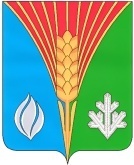 СОВЕТ ДЕПУТАТОВМуниципального образования Андреевский сельсоветКурманаевского района Оренбургской области(второго созыва)РЕШЕНИЕ 6 апреля 2023                            с. Андреевка                                               № 184 О признании утратившим силу решения Совета депутатов муниципального образования № 108 от 27.03.2013 года «Об утверждении Положения о муниципальном жилищном контроле на территории муниципального образования Андреевский сельсовет»В соответствии с Федеральным законом от 06.10.2003 № 131-ФЗ «Об общих принципах организации местного самоуправления в Российской Федерации», руководствуясь Уставом муниципального образования Андреевский сельсовет Курманаевского района Оренбургской области, Совет депутатов РЕШИЛ:1. Решение Совета депутатов муниципального образования № 108 от 27.03.2013 года «Об утверждении Положения о муниципальном жилищном контроле на территории муниципального образования Андреевский сельсовет» признать утратившим силу.2. Контроль за исполнением настоящего решения возложить на председателя Совета депутатов муниципального образования Долматову О.Г.3. Настоящее решение вступает в силу после официального опубликования в газете «Вестник» подлежит размещению на официальном сайте муниципального образования.Председатель Совета депутатов                                                  О.Г. ДолматоваИ.о. главы муниципального образования                                  Е.А. ПрохороваРазослано: в дело, прокурору.